Základní škola a mateřská škola Ostrava-Hrabůvka, A. Kučery 20, příspěvková organizace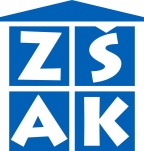  A. Kučery 1276/20, 700 30 Ostrava-HrabůvkaSouhlas se zpracováním osobních údajůZákladní škola a mateřská škola Ostrava-Hrabůvka, A. Kučery 20, příspěvková organizace jako správce osobních údajů ve smyslu zákona č. 101/2000 Sb., o ochraně osobních údajů, ve znění pozdějších předpisů, jakož i ve smyslu obecného nařízení Evropského parlamentu a Rady EU 2016/679 o ochraně fyzických osob v souvislosti se zpracováním osobních údajů a o volném pohybu těchto údajů (GDPR), zpracovává při své činnosti osobní údaje Vašeho dítěte v rozsahu nutném pro plnění svých zákonných povinností.Základní škola a mateřská škola Ostrava-Hrabůvka, A. Kučery 20, příspěvková organizace při své činnosti zpracovává identifikační, adresní a popisné osobní údaje Vašeho dítěte, jakož i některé citlivé osobní údaje (zvláštní kategorie osobních údajů) Vašeho dítěte, a to z důvodu, že je takové zpracování nutné dle GDPR čl. 6 odst. 1 písm. c) pro plnění zákonných povinností Základní školy a mateřské školy dle zákona č. 561/2004 Sb., o předškolním, základním, středním, vyšším odborném a jiném vzdělávání, ve znění pozdějších předpisů (dále jen Školský zákon) a souvisejících prováděcích předpisů, a to především za účelem:Vedení povinné dokumentace školy (školní matriky) ve smyslu § 28 odstavce 2 Školského zákona;Zajištění bezpečnosti a ochrany zdraví dětí v základní škole ve smyslu § 29 Školského zákona;Zajištění individuálního přístupu k Vašemu dítěti za účelem naplnění jeho případných speciálních vzdělávacích potřeb, jakož i pro vytvoření podmínek pro rozvoj jeho nadání.Zpracování citlivých (zvláštních kategorií) osobních údajů zahrnuje zpracování údajů týkajících se zdravotního stavu, zdravotního postižení či zdravotního nebo sociálního znevýhodnění Vašeho dítěte.Osobní údaje jsou zpracovávány elektronicky ve školní matrice spravované v systému Bakaláři (včetně katalogového listu) a v systému OVRON, dále manuálně v příslušných formulářích (pověření pro vyzvedávání dítěte apod.). Zpracovávané osobní údaje budou v omezeném rozsahu předávány statutárnímu městu Ostrava, Magistrátu města Ostravy, odboru školství a sportu, jakož i zřizovateli základní školy a mateřské školy ÚMOb Ostrava-Jih pro účely plnění jejich zákonných povinností. Dalšími příjemci osobních údajů jsou externí poskytovatelé IT služeb, kteří technicky zajišťují chod informačního systému.Základní škola a mateřská škola Ostrava-Hrabůvka, A. Kučery 20, příspěvková organizace má zájem nad rámec výše uvedeného povinného zpracování osobních údajů zpracovávat údaje Vašeho dítěte pro některé další účely, pro které je vyžadován Váš souhlas.Vyberte prosím níže, se kterými z uvedených zpracování souhlasíte. Poskytnutí souhlasu je zcela dobrovolné. Udělený souhlas je možné kdykoliv odvolat, a to osobně na adrese základní školy, nebo doručením písemného oznámení na uvedenou adresu, přičemž odvoláním souhlasu není dotčena zákonnost zpracování před jeho odvoláním.a)V souladu s příslušnými předpisy* souhlasím se zpracováním osobních údajů mého dítěte za účelem pořizování a používáním fotodokumentace, videozáznamů a audiozáznamů při práci s mým dítětem pro potřeby: zdokumentování soutěžních a kulturních vystoupení; propagace a prezentace školy; dokumentace pedagogických postupů v případech, kdy nelze prezentovat práci s dětmi přímo; publikování poznatků v médiích, odborných publikacích; zpracování vědeckých, diplomových a jiných prací.			ANO – NEb)V souladu s příslušnými předpisy* souhlasím se zpracováním osobních údajů mého dítěte za účelem organizace nepovinných školních a mimoškolních akcí, včetně případného zapojení dítěte a jeho výtvorů do soutěží. Pro tyto účely mohou být osobní údaje v nezbytném rozsahu předány organizátorům nepovinných a mimoškolních akcí, případně subjektům na těchto akcích se podílejících nebo organizátorům soutěží.														ANO – NEc)V souladu s příslušnými předpisy* souhlasím se zveřejňováním výsledků školní práce a úspěchů mého dítěte ve školních, mimoškolních soutěžích a přehlídkách, a to formou uvedení jména a příjmení, věku, ukázky práce, umístění v soutěži, fotografie, popř. videozáznamu na webových stránkách školy, na sociálních sítích (např. na facebookové stránce školy), v propagačních materiálech školy (informační brožury, letáčky, plakáty), na nástěnkách a ve vitrínách umístěných v budově školy, na veřejných výstavách pořádaných školou, v publikacích zabývajících se činností školy a ve výročních zprávách. 					ANO – NEZákladní škola a mateřská škola Ostrava-Hrabůvka, A. Kučery 20, příspěvková organizace A. Kučery 1276/20, 700 30 Ostrava-Hrabůvkad)V souladu s příslušnými předpisy* souhlasím s ošetřením mého dítěte v případě úrazů (požadováno zdravotnickými zařízeními) a s předáním údajů o zdravotní pojišťovně za účelem předání rychlé záchranné službě v případě zranění či jiného akutního stavu dítěte.				ANO – NEe)V souladu s příslušnými předpisy* souhlasím s registrací dítěte v případě reprezentace školy v době vyučování a na všech akcích pořádaných školou.				ANO – NEf)V souladu s příslušnými přepisy* souhlasím s tím, že Základní škola a mateřská škola Ostrava-Hrabůvka, A. Kučery 20, příspěvková organizace může využívat kontakty elektronické pošty za účelem zasílání důležitých informací.									ANO – NE*příslušné předpisy - § 84 až 90 zákona č.89/2012 Sb., občanského zákoníku, ve znění pozdějších předpisů; zákon č.101/2000 Sb., o ochraně osobních údajů, ve znění pozdějších předpisů; nařízení Evropského parlamentu a Rady EU 2016/679 o ochraně fyzických osob v souvislosti se zpracováním osobních údajů a o volném pohybu těchto údajů.Nakládání s osobními údaji a jejich ochrana se řídí Směrnicí na ochranu osobních údajů 
(k dispozici u vedení školy). Údaje budou zpracovány po dobu školní docházky Vašeho dítěte na Mateřské škole a po skončení školní docházky budou dále archivovány v souladu s právními předpisy dle směrnice Spisový a skartační řád (k dispozici u vedení školy). V případě podezření z porušení zákonných povinností týkajících se ochrany osobních údajů máte právo podat stížnost Úřadu pro ochranu osobních údajů. Máte taktéž právo požadovat po Mateřské škole přístup k osobním údajům, které o Vás či Vašem dítěti zpracovává, jejich opravu, výmaz či omezení jejich zpracování, pokud taková oprava, výmaz či omezení zpracování nezasahuje do zákonných povinností Mateřské školy či jejího zřizovatele zpracovávat osobní údaje, jak jsou tyto povinnosti popsány dále.Kontaktní údaje správce : Základní škola a mateřská škola Ostrava-Hrabůvka, A. Kučery 20, příspěvková organizacese sídlem A. Kučery 1276/20, 700 30 Ostrava-Hrabůvkae-mail: sekretar@zsakucery.cz ; tel. č. 597 317 504, 725 987 850Kontaktní údaje pověřence pro ochranu osobních údajů: Moore Advisory CZ s.r.o.se sídlem Karolinská 661/4, Karlín, 186 00 Praha 8e-mail: petr.stetka@moore-czech.cz; tel. č. 227 031 495 – pan Ing. Petr ŠtětkaV Ostravě dne………………………………………Jméno a příjmení žáka: …………………………………………………Datum narození:…………………….Jméno a příjmení zákonného zástupce: ………………………………………………………………………..Podpis zákonného zástupce: …………………………………………………………………………………….